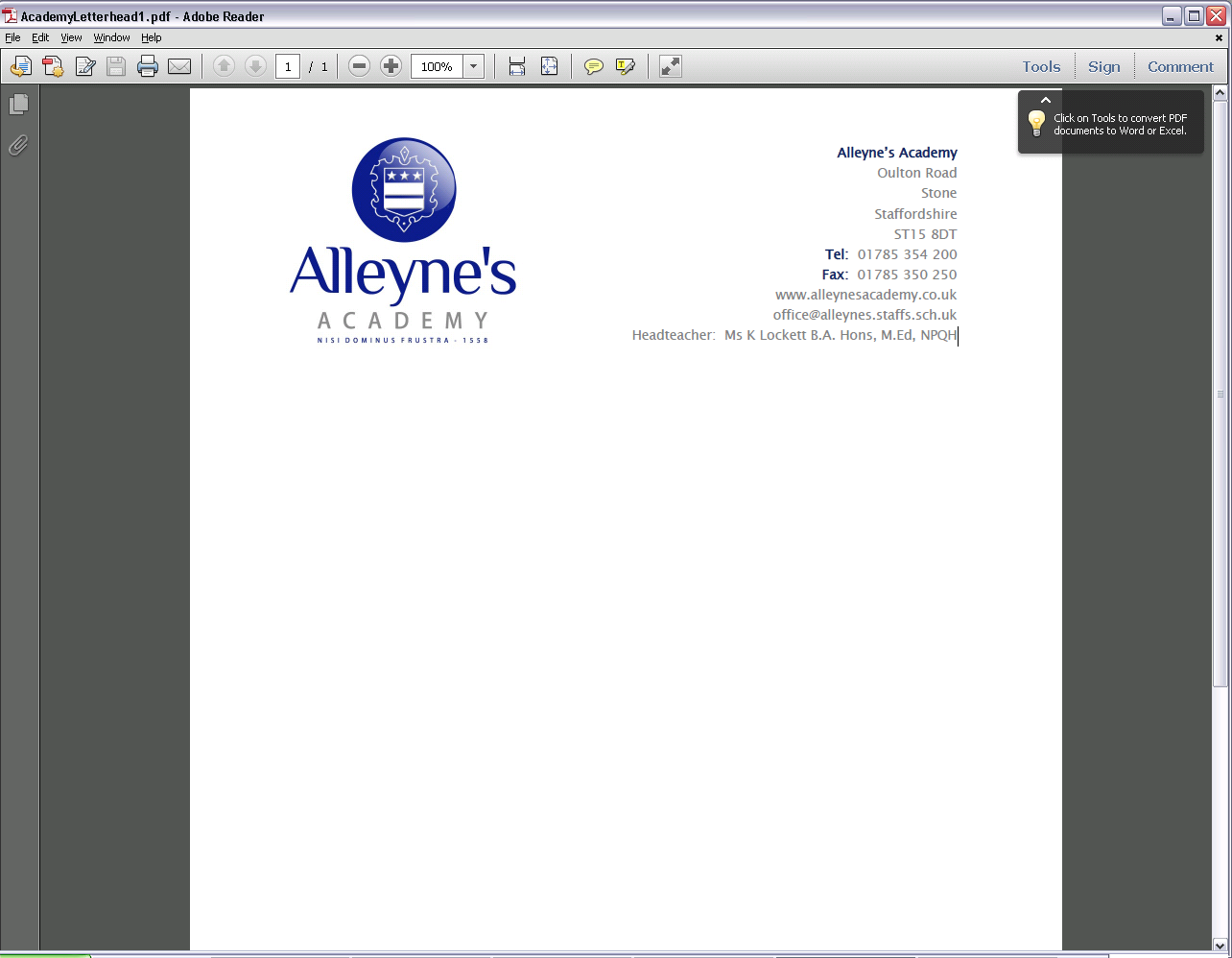 Guidance Notes for Candidates Please read this information before you complete the application form. Any part  of  our  recruitment  pack  i.e.  application form,  job  description,  person specification or guidance notes is available in alternative formats on request. If you need  a  copy  of  this  information  in  large  print,  Braille,  another  language  or  on cassette, please ask us. Making an Application Thank you for expressing interest in this vacancy.   In this information pack you will find an application form, job description and person specification. • 	You must complete the application form to apply for this vacancy. You may send in a 
	CV to support your application but you must still complete the application form in full.      Proper completion of this form is an essential part of the selection process. • 	 Each vacancy is based upon a job description and person specification.   The job 
description lists the key responsibilities of the post. The person specification outlines the skills, knowledge, experience, and qualifications etc, which are either essential or desirable.  Remember  you  will  be  selected  for  interview  based  entirely  on  the information you provide in your application form.   So read the job description and person specification very carefully so that you know what the job involves, and match your skills, abilities and knowledge to it. • 	The  completed  application  form  must  show  that  you  meet  all  the  essential 
criteria. To make sure we treat all applicants fairly, we do not make assumptions about you, we only look at what you tell us about yourself in the application form. • 	Complete all parts of the application form (including the Equal Opportunities Monitoring 
	Form) and ensure that the information that you supply is clear, precise and is aimed at 
	the job you are applying for. Always ensure that any additional sheets are securely 
	attached to your application form. • 	Please make sure you return your application form by the closing date.      No applications can be accepted once shortlisting for the vacancy has begun. • 	 After the closing date, shortlisting will start.   If we haven’t contacted you within 28 days 
     of  the  closing  date  you  can  assume  that  this  time  your  application  has  been 
     unsuccessful. •	Please keep free any interview date given, as it is not normally possible to re-arrange an interview.• 	We welcome applications from all sections of the community and are pleased to help 
	meet any requirements arising as part of the recruitment process, for example from 
	disability. We have an Interview Guarantee Scheme.   If you have a disability you are 
	guaranteed an interview if you meet the essential requirements of the job as set out in 
	the person specification. Guidance Notes on completing the Application Form•	Please use Black ink/ball pen to complete the form, as it may be photocopied.• 	Section    titled   Additional    Information    -   When    completing   this   section   of    the  application    form    please    make    sure   that   you   describe   fully   here   and   how    your experience, skills and abilities meet those described in the job description and person specification. • 	Sections titled Rehabilitation of Offenders Act, Immigration and Asylum Act and the  Monitoring Form - Guidance on completing these sections and the  recruitment monitoring form is provided in this pack. • 	Previous Employment / Education History - Please ensure all gaps in employment 
	and education history are fully explained on your application form. We may wish to 
	verify this information during the recruitment process. • 	Certain  jobs,  typically  those  involving  substantial  access  to  children  or  vulnerable 
	adults, require disclosure of all criminal convictions or cautions whatever their nature 
	and whenever they occurred.   For these jobs there is an independent check before an 
	appointment is confirmed.   It is important that you volunteer such information at the 
	outset.   Whether a job is of this type will be clear from the further particulars. • 	References - In certain circumstances it may be necessary for us to contact more than 
	2 references. This might include contacting previous employers or to verify gaps in 
	employment. In this situation you will be asked to provide contact information to enable 
	us to take up these additional references. • 	If you require any additional help or guidelines on completing your application please 
	contact any names listed in the application pack. You may find it helpful to keep a 
	photocopy of your application and any supporting information. • 	 Date of Birth Information - Individuals employed within Residential establishments 
 must  meet  the  minimum  age  requirements  set  out  by  the  Department  of  Health 
 National Minimum Standard, published under the Care Standards Act 2000. Therefore 
 The Academy will request age related information as part of the 
 application  process  for  positions  within  Residential  establishments  only.  This 
 information will not be used for any other purpose. Equal Opportunities We  recognise  the  importance  of  promoting  equality  of  opportunity  across  all  service provision  as  well  as  in  the  employment  of  our  staff.  We  aim  to  promote  equality  of opportunity  for  all  with  the  right  mix  of  talent,  skills  and  potential  and  we  welcome applications from diverse candidates. Our Equal Opportunities Strategy supports our commitment to promoting inclusion and the provision  of  high  quality,  accessible  services  that  meet  the  needs  of  our  diverse community, and we will work towards ensuring that our staff reflects the diversity of the community. We  will  develop  a  culture  where  employees  are  treated  as  individuals,  and  where 
differences are welcomed and embraced.   We believe that equality is the responsibility of 
all employees and every employee can influence how equality is achieved within the 
Academy. To deliver this we will create an awareness and understanding of equality 
by ensuring that training and development is an integral part of every employee's individual 
personal development. This will endorse our commitment to Investors in People. www.staffordshire.gov.uk 										Commitment to employees and potential employees As a fair and reasonable employer we aim to provide equality for all our employees. To achieve this we will: • Promote and implement best practice in recruitment and selection practices, including 
	taking positive action to address identified imbalances. •   Put in place a fair and transparent pay structure. •  Treat  employees  with  dignity  and  respect,  acknowledge  strengths  and  help  to 
	overcome  any  weaknesses  through  individual  personal  development  plans  and 
	reviews. •   Promote equality of access to training, development and promotion. • Create a working environment that challenges and eradicates prejudice, harassment, 
	unlawful and unfair discrimination. •  Consult  with  employees  regarding  Wellbeing  and  work  -life  balance,  implementing 
	arrangements where they can be balanced with the needs of the Council. •   Make reasonable adjustments for employees. This policy  will  be  supported,  implemented  and  monitored  through individual service and business plans, the Corporate Equality Plan and the Council's Race Equality Scheme. This Policy is a living document and will be revised every two years. We welcome your comments as part of this process. Any comments can be received via ccs.equalities@staffordshire.gov.uk Employment Terms and Conditions If  you  haven’t  worked in  local  government  before  you  may find  this  summary  of  our employment terms and conditions useful.   It is only general guidance and not part of any contract of employment. If you would like any additional information regarding the terms and conditions relating to the post you are applying for, please contact any of the names listed in this application pack. If  we  offer  you a  job you  will  be  given a statement of  your  terms and  conditions of 
employment, which will become part of the contractual provisions of your employment. Annual Leave The majority of Non Teaching posts are subject to NJC terms and conditions of employment. Under these terms you will be entitled to a minimum of 24 days annual leave (excluding bank holidays). The amount of annual leave increases over time and is based on the level of your post and is pro-rata for part-time employees. Our annual leave year runs from 01st April to  31st March. In calculating your actual annual leave entitlement we take account of the length of continuous local government service you have as well as your basic salary. New entrants to the service are entitled to annual leave proportionate to the completed months of service during the leave year of entry. Public/Extra Statutory and Local Leave As well as annual leave, our offices are closed on the following days, and paid leave is granted to staff: Good Friday and Bank Holiday Monday 
May Day (first Monday in May) Late Spring Bank  
August Bank Holiday  
Christmas and Boxing Day New Year's Day Other Leave Special leave arrangements also exist which cover bereavement, carer leave, adoption, maternity leave, work break, paternity leave and parental leave. Canvassing/ Relationship to Members or Employees You must tell us in writing if, to your knowledge, you are related to an employee or Governor of the Academy. We will not appoint you if you canvass any employee or Governor of the academy. Proof of Qualification You will have to provide proof of relevant qualifications during the selection process. Confirmation in Post During the recruitment and selection process we will ask for a variety of information from you. For example, we will ask about your qualifications, your employment history and you will be asked to complete a medical questionnaire.   You will be confirmed in post once we have checked and are satisfied with this information and following a probationary period (where applicable). Data Protection Act The Data Protection Act 1998 places responsibilities on us to process personal data that we hold in a fair and proper way. The Act came into force on  and regulates the use of personal data, including any data you supply on this application form. The information you give us will be kept confidential and will only be used for the purpose of  personnel management. The Academy may contact other organisations (such as  the  Criminal Records Bureau, previous employer(s), education establishments, etc) to check the factual information you  have  given on the application form. The information will be stored securely, both manually and electronically and destroyed after 12 months (maximum) if your application is unsuccessful. If we offer you a job we will use some of the information you give us on the application form in your contract of employment. The information you give on the recruitment monitoring form will only be used to monitor the application of our equal opportunities policy and the effectiveness of our recruitment and advertising strategies. Audit Commission Fair Processing Protocol The authority is under a duty to protect funds it administers, and to this end may use the information you have provided as part of the recruitment process for the prevention and detection of fraud. It may also share this information with other bodies responsible for auditing or administering public funds for these purposes. As part of this ongoing responsibility The Academy participates in the Audit Commission National Fraud Initiative every two years.   Key payroll and other data is used in a matching exercise to identify frauds, data errors etc; For further information please visit www.staffordshire.gov.uk/nfi Further InformationThe Immigration and Asylum Act 2006We must take copies of evidence that you are able to legally work within the ; the following list details the acceptable documents/ combinations of documents which we must see and copy:Single documents (that we only need to see/copy once) -A  PassportA Passport/National Identity Card from a country in the EEA Agreement stating that the holder is a national of that countryA  residence permit, registration certificate or document certifying or indicating permanent residence issued by the Home Office/ UK Border Agency to an EEA national.A permanent residence card issued by the Home Office, UK Border Agency to the family member of a national of an EEA country or .A Biometric Immigration Document (ID Card) issued by the UK Border Agency to the holder which indicates that the person named in it is allowed to stay indefinitely in the , or has no time limit on their stay in the .A Passport or other travel document stating the holder is ‘exempt from immigration control’, is allowed to stay indefinitely/has right of abode in the  or has no time limit on their stay in the .Combinations of documents (that we only need to see/copy once) –An official document giving the person’s permanent National Insurance Number and their name issued by a government agency or a previous employer in combination with one of the following documents:An immigration status document issued by Home Office/ Border Agency to the holder with an endorsement indicating that the person named has no time limit on their stay in the A full birth OR adoption certificate issued in the / the Channel Islands, Isle of Man or A certificate of registration or naturalisation as British citizenA letter from the Home Office/ Border Agency confirming the individual can undertake the specific work in the Documents that we need to see/copy every 12 months –A Passport or other travel document showing the individual can enter the  and is allowed to do the type of work in question, provided it doesn’t require a work permitAn ID Card issued by the UK Border Agency to the holder which indicates that the person named in it is allowed to stay in the , and is allowed to do the work in question.A work permit or other approval to take employment issued by the Home Office or the UK Border Agency IN COMBINATION WITH a passport or another travel document/letter endorsed to show the holder can stay in the  and is allowed to do the work in question.A Certificate of Application issued by the Home Office or the Border Agency to or for a family member of a national of a EEA/ Switzerland stating that the holder is permitted to take employment which is less than 6 months old IN COMBINATION WITH evidence of verification by the UK Border Agency Employer Checking ServiceA Certificate of Application issued by the Home Office or the Border Agency to or for a family member of a national of a EEA/ Switzerland stating that the holder is permitted to take employment, which is less than 6 months oldAn Application Registration Card issued by the Home Office or UK Border Agency stating that the holder is permitted to take employment IN COMBINATION WITH evidence of verification by the UK Border Agency Employer Checking ServiceAn Immigration Status Document issued by the Home Office/Border Agency to the holder with an endorsement indicating that the person named in it can stay in the United Kingdom, and is allowed to do the type of work in question IN COMBINATION WITH A document issued by a previous employer or Government agency which contains the National Insurance number of the holder.A letter issued by the Home Office or the UK Border Agency to the holder or the employer or prospective employer, which indicates that the person named in it can stay in the UK and is allowed to do the work in question IN COMBINATION WITH a document issued by a previous employer/Government agency which contains the NI number and name of the holder.The Rehabilitation of Offenders Act 1974 What is the Rehabilitation of Offenders Act? The  Rehabilitation  of  Offenders  Act  was  introduced  to  make  sure  that  you  are  not discriminated against when applying for jobs, if you have been convicted of a criminal offence and you have not re-offended for a period of time since the date of your conviction. The  Act  allows  certain  types  of  convictions  to  be  treated  as  "spent"  after  a  certain (variable) period of time.   You are no longer legally required to disclose to us convictions that have become "spent", unless the post you are applying for is exempted.   In the case of  more  serious  crimes,  such  as  where  the  sentence  is  more  than 30  months imprisonment, the conviction can never become "spent" and must always be taken into account. Exceptions  Orders  exist  to  protect  vulnerable  client  groups  such  as  children,  young people, the elderly, sick or disabled.   In such cases, we are legally entitled to ask you for details of all convictions, even if they are "spent" or "unspent" under the Rehabilitation of Offenders Act. Cautions, reprimands and final warnings are not criminal convictions and are not covered by the Rehabilitation of Offenders Act.   They become "spent" immediately and we may only consider them when appointing to exempted posts. Having an “unspent” conviction will not necessarily bar you from employment. This will depend on the circumstances and background to your offence(s). However, as some of our  positions  meets  the  requirements  in  respect  of  exempted  questions  under  the Rehabilitation of Offenders Act 1974, all applicants who are offered employment to one of these posts will be subject to a criminal record check from the Criminal Records Bureau  before  the  appointment  is  confirmed.  This will include  details  of cautions, reprimands or final warnings, as well as convictions. For all other criminal convictions you will only need to disclose any convictions that are not 'spent'. A conviction is regarded as spent if you have served a 'rehabilitation period'. These periods vary according to the sentence received as follows overleaf:If you need a copy of this information in large print, Braille, another language or on cassette, please ask us; call 01785 276480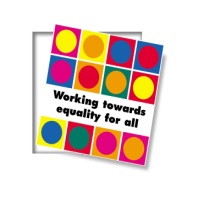 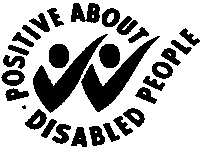 "Working Towards Equality for All "Rehabilitation PeriodsRehabilitation PeriodsSentenceSentenceAge 18 or over when convictedUnder 18 when convictedPrison and Young Offender Institution - sentence of 6 months or lessPrison and Young Offender Institution - sentence of 6 months or less7 Years3 YearsPrison and Young Offender Institution - sentence of   more than 6 months – 2½      yearsPrison and Young Offender Institution - sentence of   more than 6 months – 2½      years10 Years5 YearsFines, compensation order, probation (for people convicted  on  or after  3 Feb  1995),  community service,  combination  order,  action  plan,  curfew order, drug treatment, reparation orderFines, compensation order, probation (for people convicted  on  or after  3 Feb  1995),  community service,  combination  order,  action  plan,  curfew order, drug treatment, reparation order5 Years2 YearsBorstal (Abolished 1983)Borstal (Abolished 1983)7 Years7 YearsDetention CentresDetention Centres3 Years3 YearsAbsolute DischargeAbsolute Discharge6 Months6 MonthsSentences for which the rehabilitation period variesSentences for which the rehabilitation period variesSentences for which the rehabilitation period variesSentences for which the rehabilitation period variesProbation order  (for people convicted prior to  3 Feb 1995),  conditional  discharge,  bind  over, supervision order, care orderUntil the order expires 
(minimum period of 1 year)Until the order expires 
(minimum period of 1 year)Until the order expires 
(minimum period of 1 year)Attendance centre ordersLength of the order plus 1 yearLength of the order plus 1 yearLength of the order plus 1 yearHospital Order2 years after the order expires (with aMinimum of 5 years from the date ofconviction)2 years after the order expires (with aMinimum of 5 years from the date ofconviction)2 years after the order expires (with aMinimum of 5 years from the date ofconviction)Suspended SentencesA suspended prison sentence is treated as one that has effect and the rehabilitation period is the same as for the full sentence. A suspended prison sentence is treated as one that has effect and the rehabilitation period is the same as for the full sentence. A suspended prison sentence is treated as one that has effect and the rehabilitation period is the same as for the full sentence. A suspended prison sentence is treated as one that has effect and the rehabilitation period is the same as for the full sentence. Consecutive and Concurrent sentencesConsecutive and Concurrent sentencesConsecutive and Concurrent sentencesConsecutive and Concurrent sentencesAn offender may be sentenced at one time for several offences. If the court decides that imprisonment is the right penalty for more than one offence, it can order this to run concurrently  or  consecutively.  If a  person  is  sentenced  to  two  terms  of imprisonment of six months each, to run concurrently, the person will be subject to a rehabilitation period of 7 years. If they were ordered to run consecutively, they would be subject to a rehabilitation period of ten years.An offender may be sentenced at one time for several offences. If the court decides that imprisonment is the right penalty for more than one offence, it can order this to run concurrently  or  consecutively.  If a  person  is  sentenced  to  two  terms  of imprisonment of six months each, to run concurrently, the person will be subject to a rehabilitation period of 7 years. If they were ordered to run consecutively, they would be subject to a rehabilitation period of ten years.An offender may be sentenced at one time for several offences. If the court decides that imprisonment is the right penalty for more than one offence, it can order this to run concurrently  or  consecutively.  If a  person  is  sentenced  to  two  terms  of imprisonment of six months each, to run concurrently, the person will be subject to a rehabilitation period of 7 years. If they were ordered to run consecutively, they would be subject to a rehabilitation period of ten years.An offender may be sentenced at one time for several offences. If the court decides that imprisonment is the right penalty for more than one offence, it can order this to run concurrently  or  consecutively.  If a  person  is  sentenced  to  two  terms  of imprisonment of six months each, to run concurrently, the person will be subject to a rehabilitation period of 7 years. If they were ordered to run consecutively, they would be subject to a rehabilitation period of ten years.Extension of Rehabilitation periodsExtension of Rehabilitation periodsExtension of Rehabilitation periodsExtension of Rehabilitation periodsRehabilitation periods may be extended if a person receives further convictions while an original rehabilitation period is still running.If the second conviction is for a summary offence, ie an offence that can be tried only in a magistrates’ court, then the first rehabilitation period is not affected and both rehabilitation periods will run their separate course. If however, the second conviction is more serious and could be tried in crown court, then neither conviction will become spent until the longer rehabilitation period has expired.Where  the  original  sentence  resulted  in  a  disqualification,  prohibition  or  other penalty, the rehabilitation period will not be affected if the person is convicted of a further offence.Rehabilitation periods may be extended if a person receives further convictions while an original rehabilitation period is still running.If the second conviction is for a summary offence, ie an offence that can be tried only in a magistrates’ court, then the first rehabilitation period is not affected and both rehabilitation periods will run their separate course. If however, the second conviction is more serious and could be tried in crown court, then neither conviction will become spent until the longer rehabilitation period has expired.Where  the  original  sentence  resulted  in  a  disqualification,  prohibition  or  other penalty, the rehabilitation period will not be affected if the person is convicted of a further offence.Rehabilitation periods may be extended if a person receives further convictions while an original rehabilitation period is still running.If the second conviction is for a summary offence, ie an offence that can be tried only in a magistrates’ court, then the first rehabilitation period is not affected and both rehabilitation periods will run their separate course. If however, the second conviction is more serious and could be tried in crown court, then neither conviction will become spent until the longer rehabilitation period has expired.Where  the  original  sentence  resulted  in  a  disqualification,  prohibition  or  other penalty, the rehabilitation period will not be affected if the person is convicted of a further offence.Rehabilitation periods may be extended if a person receives further convictions while an original rehabilitation period is still running.If the second conviction is for a summary offence, ie an offence that can be tried only in a magistrates’ court, then the first rehabilitation period is not affected and both rehabilitation periods will run their separate course. If however, the second conviction is more serious and could be tried in crown court, then neither conviction will become spent until the longer rehabilitation period has expired.Where  the  original  sentence  resulted  in  a  disqualification,  prohibition  or  other penalty, the rehabilitation period will not be affected if the person is convicted of a further offence.